ПОЛОЖЕНИЕоб организации выполнения и защиты  выпускной квалификационной работы по специальности студентов ГБПОУ РС (Я) «Якутский сельскохозяйственный техникум», осваивающих основные профессиональные образовательные программы федеральных государственных  образовательных  стандартов по программам среднего профессионального образования1.Общие положения1.1. Настоящее Положение разработано на основании Методических рекомендаций по организации и выполнения и защиты выпускной квалификационной работы в образовательных организациях, реализующих образовательные программы среднего профессионального образования по программам подготовки специалистов среднего звена (Письмо Минобрнауки России от 20 июля 2015 г., № 06-846) в соответствии  с Федеральным Законом от 29.12.2012 г. №273-ФЗ «Об образовании в Российской Федерации»,  Порядком проведения государственной итоговой аттестации по образовательным программам среднего профессионального образования, утвержденным приказом Министерства образования и науки Российской Федерации от 16 августа 2013 г. № 968  (зарегистрировано в Минюсте России 05.03.2014 № 31524), федеральными государственными образовательными стандартами (далее - ФГОС) по программам среднего профессионального образования (далее – СПО), Порядком организации и осуществления образовательной деятельности по образовательным программам среднего профессионального образования, утвержденным приказом Министерства образования и науки Российской Федерации от 14 июня 2013 г. №464, Устава техникума.1.2. Выпускная квалификационная работа (далее ВКР) является  обязательной частью государственной итоговой аттестации (далее – ГИА), цель которой заключается в установлении соответствия результатов освоения студентами образовательных программ СПО, соответствующим требованиям ФГОС СПО.  1.3. ГИА включает подготовку и защиту ВКР (дипломной работы, дипломного проекта): на подготовку ВКР – четыре недели, на защиту ВКР – две недели.1.4. Государственная экзаменационная комиссия (далее – ГЭК) формируется из преподавателей техникума, имеющих высшую или первую квалификационную категорию, представителей работодателей или их объединений по профилю подготовки выпускников. Состав ГЭК утверждается приказом директора техникума. Возглавляет ГЭК председатель, который организует и контролирует деятельность ГЭК, обеспечивает единство требований, предъявляемых к выпускникам. Программа ГИА, требования к ВКР, а также критерии оценки знаний утверждаются образовательной организацией после их обсуждения на заседании педагогического совета техникума с  участием председателей ГЭК. Председателем ГЭК техникума утверждается лицо, не работающее в техникуме, из числа:- руководителей или заместителей руководителей организаций, осуществляющих образовательную деятельность по профилю подготовки выпускников, имеющих ученую степень и (или) ученое звание;- руководителей или заместителей руководителей организаций, осуществляющих образовательную деятельность по профилю подготовки выпускников, имеющих высшую квалификационную категорию;- ведущих специалистов- представителей работодателей или их объединений по профилю подготовки выпускников.Заместителем председателя ГЭК является директор техникума.1.5. К ГИА допускаются студент, не имеющий академической задолженности и в полном объеме выполнивший учебный план или индивидуальный план по осваиваемой образовательной программе СПО.Необходимым условием допуска к ГИА является представление документов, подтверждающих освоение обучающимся общих и профессиональных компетенций при изучении теоретического материала и прохождении практики по каждому из основных видов профессиональной деятельности.2. Определение темы выпускной квалификационной работы2.1. Темы ВКР разрабатываются преподавателями техникума, рассматриваются и принимаются профильной предметно-цикловой комиссией, согласуется с председателем ГЭК и утверждается  заместителем директора по учебной работе техникума.2.2. Тема ВКР должна  иметь практико-ориентированный характер и соответствовать  содержанию одного или нескольких профессиональных модулей, входящих в образовательную программу СПО.2.3. Студентам предоставляется право выбора темы любого направления в соответствии с перечнем тем, принятой профильной предметно-цикловой комиссией.2.4. Закрепление тем ВКР за студентами производится приказом директора.2.5.  Выполненная  ВКР, в целом  должна:- соответствовать  разработанному заданию;- включать анализ источников по теме с обобщениями и выводами, сопоставлениями и оценкой различных точек зрения;- продемонстрировать требуемый уровень общенаучной и специальной подготовки выпускника, его способность и умение применять на практике освоенные знания, практические умения, общие и профессиональные компетенции в соответствии с ФГОС СПО.2.6. ВКР выполняется выпускником с использованием собранных им лично материалов, в том числе в период прохождения преддипломной практики, а также работы над выполнением курсовой работы (проекта).2.7. При определении темы ВКР следует учитывать, что ее содержание может основываться:- на обобщении результатов курсовой работы (проекта), выполненной ранее обучающимся, если она выполнялась в рамках соответствующего профессионального модуля;- на использовании результатов выполненных ранее практических заданий.Выбор темы ВКР обучающимся осуществляется до начала производственной практики (преддипломной), что обусловлено необходимостью сбора практического материала в период ее прохождения.3. Руководство  выпускной квалификационной работой3.1. Руководство дипломной работой (проектом) осуществляется высококвалифицированными преподавателями, ведущими специалистами в соответствующей области.3.2. Для подготовки ВКР студенту назначается  руководитель и, при необходимости, консультанты. Назначение руководителей и консультантов  производится приказом директора.3.3. К каждому руководителю ВКР может быть одновременно прикреплено не более восьми выпускников.3.4. В обязанности руководителя ВКР входят:разработка задания на подготовку ВКР;разработка совместно с обучающимися плана ВКР;оказание помощи обучающемуся в разработке индивидуального графика работы на весь период выполнения ВКР;консультирование обучающегося по вопросам содержания и последовательности выполнения ВКР;оказание помощи обучающемуся в подборе необходимых источников;контроль хода выполнения ВКР в соответствии с установленным графиком в форме регулярного обсуждения руководителем и обучающимся хода работ;оказание помощи (консультирование обучающегося) в подготовке презентации и доклада для защиты ВКР;предоставление письменного отзыва на ВКР.3.5. Задание для каждого обучающегося разрабатывается в соответствии с утвержденной темой. Задание на ВКР рассматривается профильными цикловыми комиссиями, подписывается руководителем ВКР и утверждается заместителем директора по учебной работе (приложение 1).3.6. В отдельных случаях допускается выполнение ВКР группой обучающихся. При этом индивидуальные задания выдаются каждому обучающемуся.3.7. Задание на ВКР выдается обучающемуся не позднее чем за две недели до начала производственной практики (преддипломной).3.8. По завершении обучающимся подготовки ВКР руководитель проверяет качество работы, подписывает ее и вместе с заданием и своим письменным отзывом передает заместителю директора по учебной работе.3.9. В отзыве руководителя ВКР указываются характерные особенности работы, ее достоинства и недостатки, а также отношение обучающегося к выполнению ВКР, проявленные (не проявленные) им способности, оцениваются уровень освоения общих и профессиональных компетенций, знания, умения обучающегося, продемонстрированные им при выполнении ВКР, а также степень самостоятельности обучающегося и его личный вклад в раскрытие проблем и разработку предложений по их решению. Заканчивается отзыв выводом о возможности (невозможности) допуска ВКР к защите (приложение 2).3.10. В обязанности консультанта ВКР входят:руководство разработкой индивидуального плана подготовки и выполнения ВКР в части содержания консультируемого вопроса;оказание помощи обучающемуся в подборе необходимой литературы в части содержания консультируемого вопроса;контроль хода выполнения ВКР в части содержания консультируемого вопроса.Часы консультирования входят в общие часы руководства ВКР.   4.  Структура и содержание выпускной квалификационной работы4.1. Структура и содержание выпускной квалификационной работы определяется в зависимости от профиля специальности и включает в себя:- титульный лист;- содержание;- введение; - основная часть;- заключение; - список использованных источников; - приложение 4.2. Во введении необходимо обосновать актуальность и практическую значимость выбранной темы, сформулировать цель и задачи, объект и предмет ВКР, круг рассматриваемых проблем. Объем введения должен быть в пределах 4-5 страниц.4.3. Основная часть ВКР включает главы (параграфы, разделы) в соответствии с логической структурой изложения. Название главы не должно дублировать название темы, а название параграфов - название глав. Формулировки должны быть лаконичными и отражать суть главы (параграфа).4. 4. Основная часть ВКР должна содержать, как правило, две главы. Первая глава посвящается теоретическим аспектам изучаемого объекта и предмета ВКР. В ней содержится обзор используемых источников информации, нормативной базы по теме ВКР. В этой главе могут найти место статистические данные, построенные в таблицы и графики. По объему первая глава, как правило, не должна превышать 30 % всей работы.4.5. Вторая глава посвящается анализу практического материала, полученного во время производственной практики (преддипломной). В этой главе содержится:- анализ конкретного материала по избранной теме;- описание выявленных проблем и тенденций развития объекта и предмета изучения на основе анализа конкретного материала по избранной теме;- описание способов решения выявленных проблем.В ходе анализа могут использоваться аналитические таблицы, расчеты, формулы, схемы, диаграммы и графики. Объем этой части ВКР составляет 50-60 % общего объема.4.6. Завершающей частью ВКР является заключение, которое содержит выводы и предложения с их кратким обоснованием в соответствии с поставленной целью и задачами, раскрывает значимость полученных результатов. Заключение не должно составлять более пяти страниц текста. Заключение лежит в основе доклада студента на защите.4.7. Список использованных источников отражает перечень источников, которые использовались при написании ВКР (не менее 20), составленный в следующем порядке:- Федеральные законы (в очередности от последнего года принятия к предыдущим);- указы Президента Российской Федерации (в той же последовательности);- постановления Правительства Российской Федерации (в той же очередности);- иные нормативные правовые акты;- иные официальные материалы (резолюции-рекомендации международных организаций и конференций, официальные доклады, официальные отчеты и др.);- монографии, учебники, учебные пособия (в алфавитном порядке);- иностранная литература;-интернет-ресурсы.4.8. Приложения могут состоять из дополнительных справочных материалов, имеющих  вспомогательное значение, например: копий документов, выдержек из отчетных материалов, статистических данных, схем, таблиц, диаграмм, программ, положений и т.п.4.9. Объем ВКР должен составлять 30 - 50 страниц печатного текста (без приложений). Текст ВКР должен быть подготовлен с использованием компьютера в Word, распечатан на одной стороне белой бумаги формата А4 (210 х 297 мм), если иное не предусмотрено спецификой.5.  Требования к оформлению ВКР.5.1. Содержание текстовой части дипломной работы представляется в виде собственно текста, таблиц, иллюстраций, формул и других составляющих. Требования к оформлению ВКР должны соответствовать требованиями ЕСТД и ЕСКД, ГОСТ 7.32.-2001 «Система стандартов по информации, библиотечному и издательскому делу "Отчет о научно-исследовательской работе"», ГОСТ 7.1.-2003 «Библиографическая запись. Библиографическое описание», ГОСТ 7.82.-2001 «Библиографическая запись. Библиографическое описание электронных ресурсов» и (или) другим нормативным документам (в т.ч. документам СМК).   5.2. Дипломная работа должна быть оформлена в печатном варианте на одной стороне листа бумаги формата А4. Допускается представлять таблицы и иллюстрации в приложении на листах бумаги формата не более А3. Текст следует печатать через 1,5 интервала (размер шрифта – 14), соблюдая следующие размеры полей: левое - ; правое - ; верхнее - ; нижнее .5.3. Все страницы дипломной работы обязательно должны быть пронумерованы арабскими цифрами вверху листа в центре, начиная с 3 страницы. 5.4. Титульный лист дипломной работы оформляется в соответствии утвержденному образцу (приложение 3). 5.5. За титульным листом располагают содержание, с выделением глав и параграфов (разделов и подразделов) по схеме, принятой в типографских изданиях.5.6. Каждая глава (часть) начинается с новой страницы, параграфы (подразделы) располагаются друг за другом.5.7. Название каждой новой части в тексте работы, а также слово глава следует писать большим прописным шрифтом полужирным по центру, чем весь остальной текст. Например: ГЛАВА 1. БОЛЬШИМ ПРОПИСНЫМ ШРИФТОМ      5.8. Параграфы располагаются на 1 пробел ниже от названия главы по центру обычным прописным полужирным по центру шрифтом. Например: 1.1. Психологическая подготовка будущих специалистов.5.9. Текст начинается на 2 пробела после названия параграфа с красной строки после 5 пробелов от начала строки. В тексте дипломной работы рекомендуется чаще применять красную строку, выделяя законченную мысль в самостоятельный абзац. 5.10. Слишком много цитат в работе приводить не следует, цитирование используется как прием аргументации. В случае необходимости можно излагать чужие мысли своими словами, но и в этом варианте надо делать ссылку на первоисточник.5.11. Ссылку можно делать подробную или краткую. Подробная ссылка на первоисточник делается сразу на той страницы, где заканчивается цитата или изложение чужой мысли, квадратной скобкой с указанием номера источника по списку литературы – [12., 45], а подробное описание выходных данных источника делается в списке литературы в конце дипломной работы. При подробной ссылке указываются фамилия, инициалы автора, название работы, издательство, место и год издания, страница.5.12. Для наглядности в дипломную работу обязательно должны быть включены таблицы и графики. Графики выполняются четко, красиво, желательно в цвете, в строгом соответствии с требованиями деловой документации.5.13. Нумерация таблиц, графиков (отдельно для таблиц и графиков) должна быть сквозной на протяжении всей дипломной работы. Слово "таблица" и ее порядковый номер (без знака №) пишется сверху самой таблицы в правой стороне, затем дается ее название и единица измерения (если она общая для всех граф и строк таблицы) (Например: Таблица 3).5.14. При ссылке на таблицу следует указать в тексте в форме « в табл.3». Разрывать таблицу и переносить часть ее на другую страницу можно только в том  случае, если она целиком не умещается на одной странице. При этом на другую страницу переносится и шапка таблицы, а также заголовок «Продолжение таблицы».5.15. Если таблица заимствована или рассчитана по данным методической периодики или другого литературного источника, делается обязательная ссылка на первоисточник (по правилам цитирования).5.16. Формулы расчетов в тексте надо выделять, записывая их более крупным шрифтом и отдельной строкой, давая подробное пояснение каждому символу (когда он встречается впервые). Рекомендуется нумеровать формулы в пределах каждого раздела, особенно, если в тексте приходится на них ссылаться.5.17. Излагать материал в дипломной работе следует четко, ясно, применяя принятую научную терминологию, избегая повторений и общеизвестных положений, имеющихся в учебниках и учебных пособиях. Пояснять надо только малоизвестные или разноречивые понятия, делая ссылку на авторов, высказывающих разные мнения по одному и тому же вопросу.5.18. После заключения, начиная с новой страницы, необходимо поместить список использованной литературы (приложение 5). В список включается вся научная литература по теме, с которой автор ознакомился при написании работы. 5.19. В папке или обложке, содержащей дипломную работу, не должно быть чистых листов бумаги. 5.20. Приложения помещают в порядке их упоминания в тексте. Каждое приложение следует начинать с нового листа, в правом верхнем углу которого пишется слово «Приложение» и номер, обозначены арабской цифрой (без знака №).6. Рецензирование дипломной работы6.1. ВКР подлежат обязательному рецензированию.6.2. Внешнее рецензирование ВКР проводится с целью обеспечения объективности оценки труда выпускника. Выполненные квалификационные работы рецензируются специалистами по тематике ВКР из государственных органов власти, сферы труда и образования, научно-исследовательских институтов и др.6.3.  Рецензенты ВКР назначаются приказом директора техникума не позднее одного месяца до защиты дипломных работ. Списки рецензентов  готовит председатель ПЦК.6.4. Рецензия должна включать (приложение 4):заключение о соответствии ВКР заявленной теме и заданию на нее;оценку качества выполнения каждого раздела ВКР;оценку степени разработки поставленных вопросов и практической значимости работы;общую оценку качества выполнения ВКР.6.5. Объем рецензии не должен превышать 2 - 3 страниц печатного текста.6.6.Содержание рецензии доводится до сведения обучающегося не позднее, чем за день до защиты работы.6.7. Внесение изменений в ВКР после получения рецензии не допускается.6.8. Образовательная организация после ознакомления с отзывом руководителя и рецензией решает вопрос о допуске обучающегося к защите и передает ВКР в ГЭК. Процедура передачи определяется локальным нормативным актом образовательной организации.7. Процедура защиты дипломной  работы (проекта)7.1. К защите ВКР допускаются лица, завершившие полный курс обучения по одной из ОПОП и успешно прошедшие все предшествующие аттестационные испытания, предусмотренные учебным планом.Программа ГИА, требования к ВКР, а также критерии оценки знаний, утвержденные образовательной организацией, доводятся до сведения обучающихся не позднее, чем за шесть месяцев до начала ГИА.7.2. Вопрос о допуске ВКР (проекта) к защите решается на заседании цикловой комиссии, готовность к защите определяется заместителем руководителя по направлению деятельности и оформляется приказом руководителя образовательной организации.7.3. Образовательная организация имеет право проводить предварительную защиту выпускной квалификационной работы.7.4. Защита производится на открытом заседании ГЭК с участием не менее двух третей ее состава. Решения ГЭК принимаются на закрытых заседаниях простым большинством голосов членов комиссии, участвующих в заседании, при обязательном присутствии председателя комиссии ГЭК или его заместителя. При равном числе голосов голос председательствующего на заседании ГЭК является решающим.7.5. Решение ГЭК оформляется протоколом, который подписывается председателем ГЭК (в случае отсутствия председателя — его заместителем) и секретарем ГЭК и хранится в архиве техникума. В протоколе записываются: итоговая оценка ВКР, присуждение квалификации и особые мнения членов комиссии.7.6. На защиту ВКР отводится до одного академического часа на одного обучающегося. Процедура защиты устанавливается председателем ГЭК по согласованию с членами ГЭК и, как правило, включает доклад обучающегося (не более 10-15 минут), чтение отзыва и рецензии, вопросы членов комиссии, ответы обучающегося. Может быть предусмотрено выступление руководителя ВКР, а также рецензента, если он присутствует на заседании ГЭК.7.7. Во время доклада обучающийся использует подготовленный наглядный материал, иллюстрирующий основные положения ВКР.7.8. При определении оценки по защите ВКР учитываются: качество устного доклада выпускника, свободное владение материалом ВКР, глубина и точность ответов на вопросы, отзыв руководителя и рецензия.7.9. Результаты защиты ВКР обсуждаются на закрытом заседании ГЭК и оцениваются простым большинством голосов членов ГЭК, участвующих в заседании, при обязательном присутствии председателя комиссии или его заместителя. При равном числе голосов мнение председателя является решающим.7.10. Обучающиеся, не прошедшие ГИА или получившие на ГИА неудовлетворительные результаты, проходят ГИА не ранее чем через шесть месяцев после прохождения ГИА впервые.7.11. Для прохождения ГИА лицо, не прошедшее ГИА по неуважительной причине или получившее на ГИА неудовлетворительную оценку, восстанавливается в образовательной организации на период времени, установленный образовательной организацией самостоятельно, но не менее предусмотренного календарным учебным графиком для прохождения ГИА соответствующей образовательной программы СПО.Повторное прохождение ГИА для одного лица назначается образовательной организацией не более двух раз.7.12. Результаты защиты ВКР определяются оценками «отлично», «хорошо», «удовлетворительно», «неудовлетворительно» и объявляются в тот же день после оформления в установленном порядке протокола заседания ГЭК.7.13. Порядок проведения ГИА для выпускников из числа лиц с ограниченными возможностями здоровья регламентируется разделом 5 Порядка проведения государственной итоговой аттестации по образовательным программам среднего профессионального образования и проводится с организацией с учетом особенностей психофизического развития, индивидуальных возможностей и состояния здоровья таких выпускников.8. Хранение выпускных квалификационных работ8.1. Выполненные ВКР хранятся после их защиты в образовательной организации в течение 5 лет после выпуска обучающихся из образовательной организации.8.2.  Списание ВКР оформляется соответствующим актом.8.3. Лучшие ВКР, представляющие учебно-методическую ценность, могут быть использованы в качестве учебных пособий в кабинетах образовательной организации.8.4. По запросу предприятия, учреждения, образовательной организации руководитель образовательной организации имеет право разрешить снимать копии ВКР выпускников.                                                                                                                      Приложение 1МИНИСТЕРСТВО  ПРОФЕССИОНАЛЬНОГО ОБРАЗОВАНИЯ,ПОДГОТОВКИ И РАССТАНОВКИ КАДРОВ Республики Саха (Якутия)ГБПОУ РС (Я) «ЯКУТСКИЙ СЕЛЬСКОХОЗЯЙСТВЕННЫЙ ТЕХНИКУМ» __________________________________________________________(наименование отделения) ______________________________________________________(шифр, наименование специальности)Рассмотрено 								                           Утверждаюна заседании ПЦК  ______				             зам. директора по учебной работеПротокол № ____			                                    ___________      В. А.Большаковаот «____» _________ 20__ г.	                                     «_____» _______________ 20__ г.__________       ________________			    (подпись)                            (И.О.Фамилия)ЗАДАНИЕна выпускную квалификационную работу студенту (ке)   ________ курса_____________________________________________________________________________                               (фамилия, имя, отчество)Форма ВКР __________________________________________________________________Тема _____________________________________________________________________________________________________________________________________________________Цели и задачи работы ______________________________________________________________________________________________________________________________________________________________________________________________________________________________________________________________________________________________________________________________________________________________________________План работы и сроки ______________________________________________________________________________________________________________________________________________________________________________________________________________________________________________________________________________________________________________________________________________________________________________________________________________________________________________________________________________________________________________________________________________________________________________________________________________________ _____________________________________________________________________________Срок сдачи дипломной работы: __________________________________________________Руководитель: _________________________________________________________________				(ФИО, ученая степень, звание, место работы и должность)_____________________________________________________________________________Подпись руководителя ________________Приложение 2МИНИСТЕРСТВО  ПРОФЕССИОНАЛЬНОГО ОБРАЗОВАНИЯ,  ПОДГОТОВКИ И РАССТАНОВКИ КАДРОВ Республики Саха (Якутия)ГБПОУ РС (Я) «ЯКУТСКИЙ СЕЛЬСКОХОЗЯЙСТВЕННЫЙ ТЕХНИКУМ»_________________________________________________________(наименование отделения)ОТЗЫВруководителя на дипломную работустудент (ка)____ курса по специальности  _______________________________________                                                                                                                                 (шифр, наименование специальности)_____________________________________________________________________________(фамилия, имя, отчество)Руководитель: _______________________________________________________________(фамилия, имя, отчество)Тема: ____________________________________________________________________________________________________________________________________________________Характерные особенности работы: _____________________________________________________________________________________________________________________________________________________________________________________________________________________________________________________________________________________________________________________________________________________________________________________________________________________________________________Достоинства и недостатки работы:____________________________________________________________________________________________________________________________________________________________________________________________________________________________________________________________________________________Степень самостоятельности и личный вклад в выполнении ВКР:___________________________________________________________________________________________________________________________________________________________________________________________________________________________________ Практическая значимость: ________________________________________________________________________________________________________________________________________________________________________________________________________________Возможность (невозможность) допуска ВКР к защите:____________________________________________________________________________________________________________ Подпись: _______________________Приложение 4РЕЦЕНЗИЯна дипломную работу студента (ки) ____ курсапо специальности _________________________________________________________________________________                                   (шифр, наименование специальности)ГБПОУ РС (Я) «Якутский сельскохозяйственный техникум»_____________________________________________________________________________(фамилия, имя, отчество)1. Тема: _________________________________________________________________________________________________________________________________________________2. Объем _________ страниц, ______ чертежей, _______ схем, ________ таблиц.3. Состав содержания дипломной работы: _________________________________________________________________________________________________________________________________________________________________________________________________4. Актуальность вопросов: __________________________________________________________________________________________________________________________________________________________________________________________________________________________________________________________________________________________________________________________________________________________________________5. Структура дипломной работы: ______________________________________________________________________________________________________________________________________________________________________________________________________________________________________________________________________________________6. Положительные стороны дипломной работы: _________________________________________________________________________________________________________________________________________________________________________________________________________________________________________________________________________________________________________________________________________________________________________________________________________________________________________________________________________________________________________________7. Недостатки дипломной работы: ___________________________________________________________________________________________________________________________________________________________________________________________________________________________________________________________________________________________________________________________________________________________________8. Наличие в дипломной работе элементов научного исследования: _______________________________________________________________________________________________________________________________________________________________________________________________________________________________________________________________________________________________________________________________________9. Обоснованность предложений и рекомендаций автора  дипломной работы ______________________________________________________________________________________________________________________________________________________________________________________________________________________________________________________________________________________________________________________________10. Мнение рецензента о целесообразности внедрения результатов, полученных в дипломной работе ___________________________________________________________________________________________________________________________________________________________________________________________________________________________________________________________________________________________________11. Мнение рецензента о качестве подготовки студента ____________________________________________________________________________________________________________________________________________________________________________________________________________________________________________________________________12. Оценка дипломной работы __________________________________________________13. Квалификационная оценка __________________________________________________					Рецензент: _____________________________________					Дата: __________________________________________Приложение 3МИНИСТЕРСТВО  ПРОФЕССИОНАЛЬНОГО ОБРАЗОВАНИЯ,  ПОДГОТОВКИ И РАССТАНОВКИ КАДРОВ Республики Саха (Якутия)ГБПОУ РС (Я) «ЯКУТСКИЙ СЕЛЬСКОХОЗЯЙСТВЕННЫЙ ТЕХНИКУМ»_________________________________________________________________________(наименование отделения)_________________________________________________________________________(наименование ПЦК)__________________________________________________________________________________________________(шифр, наименование специальности)Допустить к защитеЗам. директора по УР________________ В.А.Большакова«___» __________________ 20___ г.ФИО студента полностьюНАИМЕНОВАНИЕ ДИПЛОМНОЙ РАБОТЫДИПЛОМНАЯ РАБОТАРуководитель: ученая степень, должность, место работы                                                                ФИО полностьюЯкутск  20___Приложение 5Правило оформления списка использованных источниковСписок использованных источников и литературы является простейшим библиографическим пособием, поэтому каждый документ, включенный в список, должен быть описан в соответствии с требованиями стандартов „Системы стандартов по информации, библиотечному и издательскому делу“ (СИБИД): 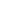 ГОСТ 7.1–2003. Библиографическая запись. Библиографическое описание. Общие требования и правила составления. – Взамен ГОСТ 7.1–84, ГОСТ 7.16–79, ГОСТ 7.18–79, ГОСТ 7.34–81, ГОСТ 7.40–82. – М.: Изд-во стандартов, 2004. – 48 с. ГОСТ 7.82–2001. Библиографическая запись. Библиографическое описание электронных ресурсов. Общие требования и правила составления. – Минск : Изд-во стандартов, 2001. – 23 с. ГОСТ 7.12–93. Библиографическая запись. Сокращение слов на русском языке. Общие требования и правила. – Взамен ГОСТ 7.12–77. – М. : Изд-во стандартов, 1995. – 18 с. ГОСТ 7.11–2004. Библиографическая запись. Сокращение слов и словосочетаний на иностранных европейских языках. – Взамен ГОСТ 7.11–78. – М. : Стандартинформ, 2005. – 82 с. Список использованных источников  формируется из перечня литературных источников, использованных при выполнении дипломного (проекта) работы. Их располагают в алфавитном порядке,   соблюдая алфавит первого слова описания, т. е. фамилии автора или заглавия документа, если автор не указан. Сведения об источниках, включенных в список, необходимо давать в соответствии с требованиями ГОСТ 2.106-95 «ЕСКД. Текстовые документы».Примеры библиографического описания учебного документа:1) Книги четырех и более авторов. Книги одного или двух авторов описывают под их фамилиями. Книги трех авторов описывают под фамилией первого автора. Например: а) Плакунов, В.К. Основы энзимологии / В.К.Плакунов. – М.: Лотос, 2001. – 126с.б) Величко, Е. Как уцелеть в этот разрушительный век: советы врачей, экологов, гомеопатов, травников / Е. Величко, И. Иноземцев, Н. Сухарь. - М.: Стройиздат, 1996. -375с. 
2) Библиографическое описание статьи из журнала состоит из 2-х частей: сведения о статье и сведения об издании, в котором опубликована статья. Например:а)	Берштейн, Л.М. Возраст, факторы внешней среды и гормональный канцерогенез / Л.М. Берштейн // Вопр. онкологии. – 2001. – Т.47, №2. – С.148-153. б)	Лысенко, А.М. и др. Дивергенция по уровню гибридизации ДНК и образование видов-двойников у молочнокислых бактерий Streptococcus thermophilus/ А.М.Лысенко, С.Г.Ботина, В.И. Ганина, В.В.Суходолец // Микробиология, 2001. –т.70. - №1. –с. 70-76.3) Библиографическое описание статьи из сборника.а) Акуленко, Л.В. Клинические особенности семейного рака органов женской репродуктивной системы / Л.В. Акуленко, К.И. Жорданиа, В.П. Козаченко и др. // Высокие технологии в онкологии: материалы 5 Всерос. съезда онкологов. – Казань, 2000. – С.440-442.4) Библиографические ссылки на нормативно-технические документы:
а) Правила организации производства и контроля качества лекарственных средств: Руководящий нормативный документ РД 64-125-.1991.б) Гигиенические требования безопасности и пищевой ценности пищевых продуктов (Сан ПИН 2.3.2.1078-01). Приложение .: Минздрав России. 2002. –166с.5) Библиографические ссылки на патентные документы:
а) Пат 2061042 РФ, МКИ С 12№1/20, С 12Р 1/04/. Штамм L.lactis – продуцент бактериоцина низина /Литвинова М.Н., Красникова Л.В., Бирюков В.В., Щеблыкин И.Н., Шушеначева Е.А., Шумаков С.А. // Открытия. Изобретения. –1996. - №15.6) Пример библиографического описания электронного ресурса
а) Аметов, А.С. Подходы к управлению сахарным диабетом 2 типа [Электронный ресурс] / А.С. Аметов, Т.Ю. Демидова, А.В. Мельник // Рус. мед. журн. – 2005. – Т.13, №28. – Режим доступа: http://www.rmj.ru/rmj/t13/n28/content.htm